Конспект индивидуального занятия  по теме: «Автоматизация произношения звука [РЬ]».Гусева Татьяна Геннадьевнаучитель-логопедМБОУ «Ковылкинская СОШ №2»Тема: Автоматизация произношения звука [РЬ].Цель: Автоматизировать произношение звука [РЬ] в речи. Задачи:Общие речевые навыки:- воспитание самоконтроля во время произношения звука [РЬ];- развитие речевого дыхания;- развитие интонационной выразительности речи;Произносительная сторона речи:- автоматизация поставленного звука;- воспитание внимания к звуковой стороне речи.Фонематические процессы:- различение на слух и в произношении автоматизируемого звука;- выделение автоматизируемого звука среди других.Лексика:- Расширение и уточнение словаря по теме: «Имена».Грамматика:- согласование существительных с прилагательными;- согласование существительных с числительными;- изменение предложений по лицам;Связная речь:- заучивание небольших стихотворных текстов;- закрепление навыка чтения.Моторика:- развитие мимической и артикуляционной моторики;- развитие мелкой моторики рук.Общие навыки:- развитие зрительно-пространственной координации, внимания, мышления, памяти.Ход занятия1. Организационный момент. Введение в лексическую тему.И у мамы есть, И у папы есть,И у дочки есть,И у сына есть,И у кошки есть,И у собаки есть,Чтобы его узнать,Надо вслух назвать. (Имя)2. Дыхательная гимнастика.Игра «Греем руки»: дуть на ладошки изменяя силу выдоха.3. Артикуляционная гимнастика.- Повтор отработанных ранее артикуляционных упражнений.- Изолированное произнесение звука [рь] перед зеркалом.4. Автоматизация звука.Выполнение лексико-грамматических заданий.- Упр. «Повторяй-ка». Проговаривание слов-имён за образцом.Много имён я знаю,Их сейчас называю:Боря, Лариса, Марина,Рита, Кирилл, Арина,Игорь, Гриша, Кристина,Варя, Андрей, Ирина. А теперь ты не зевай-ка,Имена все повторяй-ка.- Упр. «Сосчитай-ка». Согласование количественных числительных с существительными.У Бори один грецкий орех.У Бори три грецких ореха.У Бори пять грецких орехов.У Ларисы одна деревянная матрёшка.У Ларисы три деревянных матрёшки.У Ларисы пять деревянных матрёшек.- Упр. «Измени предложение». Изменение предложения по лицам.Я пришёл в гости к приятелю.               Мы пришли в гости к приятелю. Ты пришёл в гости к приятелю.             Вы пришли в гости к приятелю. Он пришёл в гости к приятелю.             Они пришли в гости к приятелю. Мне подарили нарядную матрёшку.     Нам подарили нарядную матрёшку.Тебе подарили нарядную матрёшку.     Вам подарили нарядную матрёшку.Ему подарили нарядную матрёшку.     Им подарили нарядную матрёшку.- Упр. «Повторяй-ка». Запоминание и последовательное повторение слов. Кол-во слов постепенно увеличивается, начиная с двух и заканчивая возможностями ребёнка.У Вари матрёшка, погремушка, фонарик.У Андрея черепаха, ящерица, курица.У Игоря перец, огурец, репка, редиска.- Упр. «Запоминай-ка».Заучивание скороговорки:- прослушивание образца;- совместное проговаривание;- самостоятельное проговаривание.А) Наша Иринка спит на перинке.Б) Приготовила Лариса для Бориса суп из риса.А Борис Ларису угостил ирисом.- Упр. «Почитай-ка». Чтение текста, содержащего звук [рь]. (Задание для детей, умеющих читать).Ручной зверёк.У Игоря есть друг. Его зовут Андрей. Он любит зверей. Игорь подарил другу серенького хорька. Хорёк – резвый зверёк. Теперь у Андрея есть ручной хорёк.5. Развитие мелкой моторики.Игра «Конструктор»Конструирование из счётных палочек рожицы.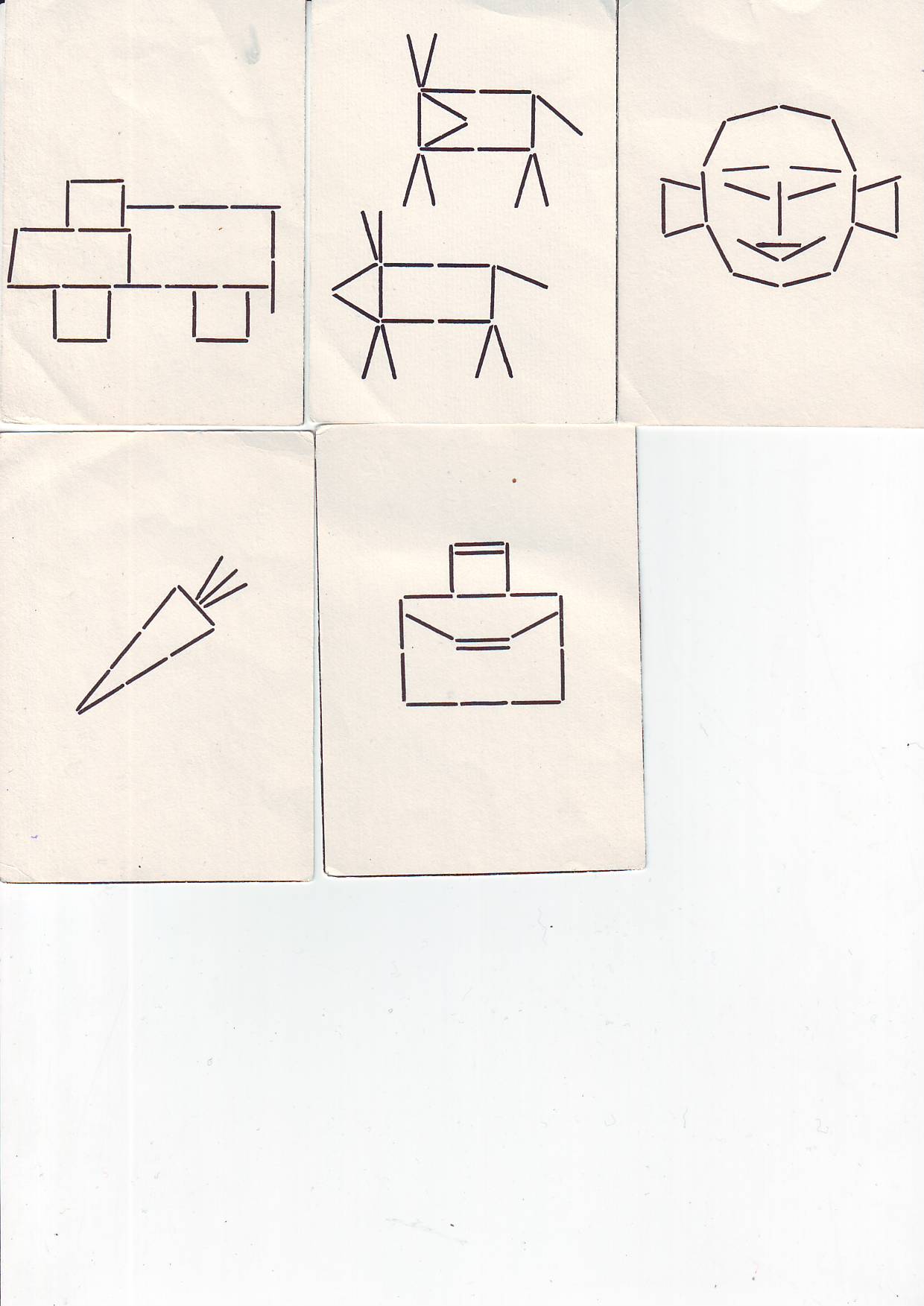 6. Подведение итогов занятия.